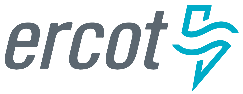 October 2017 ERCOT Monthly Operations Report 
Reliability and Operations Subcommittee Meeting December 7th, 2017Table of Contents1.	Report Highlights	22.	Frequency Control	32.1.	Frequency Events	32.2.	Responsive Reserve Events	42.3.	Load Resource Events	43.	Reliability Unit Commitment	44.	Wind Generation as a Percent of Load	55.	Congestion Analysis	55.1.	Notable Constraints for October	55.2.	Generic Transmission Constraint Congestion	85.3.	Manual Overrides for October	85.4.	Congestion Costs for Calendar Year 2017	86.	System Events	96.1.	ERCOT Peak Load	96.2.	Load Shed Events	96.3.	Stability Events	96.4.	Notable PMU Events	106.5.	DC Tie Curtailment	106.6.	TRE/DOE Reportable Events	106.7.	New/Updated Constraint Management Plans	106.8.	New/Modified/Removed RAS	106.9.	New Procedures/Forms/Operating Bulletins	107.	Emergency Conditions	107.1.	OCNs	107.2.	Advisories	117.3.	Watches	117.4.	Emergency Notices	118.	Application Performance	118.1.	TSAT/VSAT Performance Issues	118.2.	Communication Issues	118.3.	Market System Issues	119.	Model Updates	11Appendix A: Real-Time Constraints	13Report HighlightsThe unofficial ERCOT peak for October was 62,181 MW.There were four frequency events in October. PMU data indicates the ERCOT system transitioned well in each case.There were three instances where Responsive Reserves were deployed, all of which were the result of frequency events.There were two RUC commitments in October. The level of reportable SCED congestion increased in October. This congestion was mostly due to planned outages as well as high wind output. There were thirty six instances over 31 days on the Generic Transmission Constraints (GTCs) in October. There were two days on the North-Houston GTC, two days on the Valley Import GTC, two days on the Zorillo-Ajo GTC, twenty nine days on the Panhandle GTC and one day on the North Edinburg-Lobo GTC in October. There was no activity on the remaining GTCs during the Month.There was one DC Tie curtailment in October. A new record for the instantaneous penetration of wind energy was set by ERCOT with 54.22% of the total load being served by wind power at 4 a.m. on Oct 27, 2017. Frequency ControlFrequency EventsThe ERCOT Interconnection experienced four frequency events in October, all of which resulted from Resource trips. The average event duration was approximately 0:03:55.When analyzing frequency events, ERCOT evaluates PMU data according to industry standards. Events with an oscillating frequency of less than 1 Hz are considered to be inter-area, while higher frequencies indicate local events. Industry standards specify that damping ratio for inter-area oscillations should be 3.0% or greater. All events listed below indicate the ERCOT system met these standards and transitioned well after each disturbance.Reported frequency events will include both frequency events where frequency was outside the range of 60±0.1 Hz as well as those determined to be Frequency Measurable Events (FME) as defined by BAL-001-TRE-1.  Delta Frequency is defined as the difference between the pre-perturbation and post-perturbation frequency.  The Duration of Event is defined as the time it takes for the frequency to recover to lesser/greater of the frequency at the time of the frequency event (t(0) or “A-point”) for low/high-frequency events, respectively.  Further details on FMEs can be found in the MIS posted BAL-001-TRE-1 PDCWG Unit Performance reports.  A summary of the frequency events is provided below: (Note: frequency events highlighted in blue have been identified as FMEs per BAL-001-TRE-1 and the Performance Disturbance Compliance Working group. PMU reports are typically generated when frequency drops below 59.9, but PMU data is available for other events.) Currently, the Critical Inertia Level for ERCOT is approximately 100,000 MW-s (Source: link)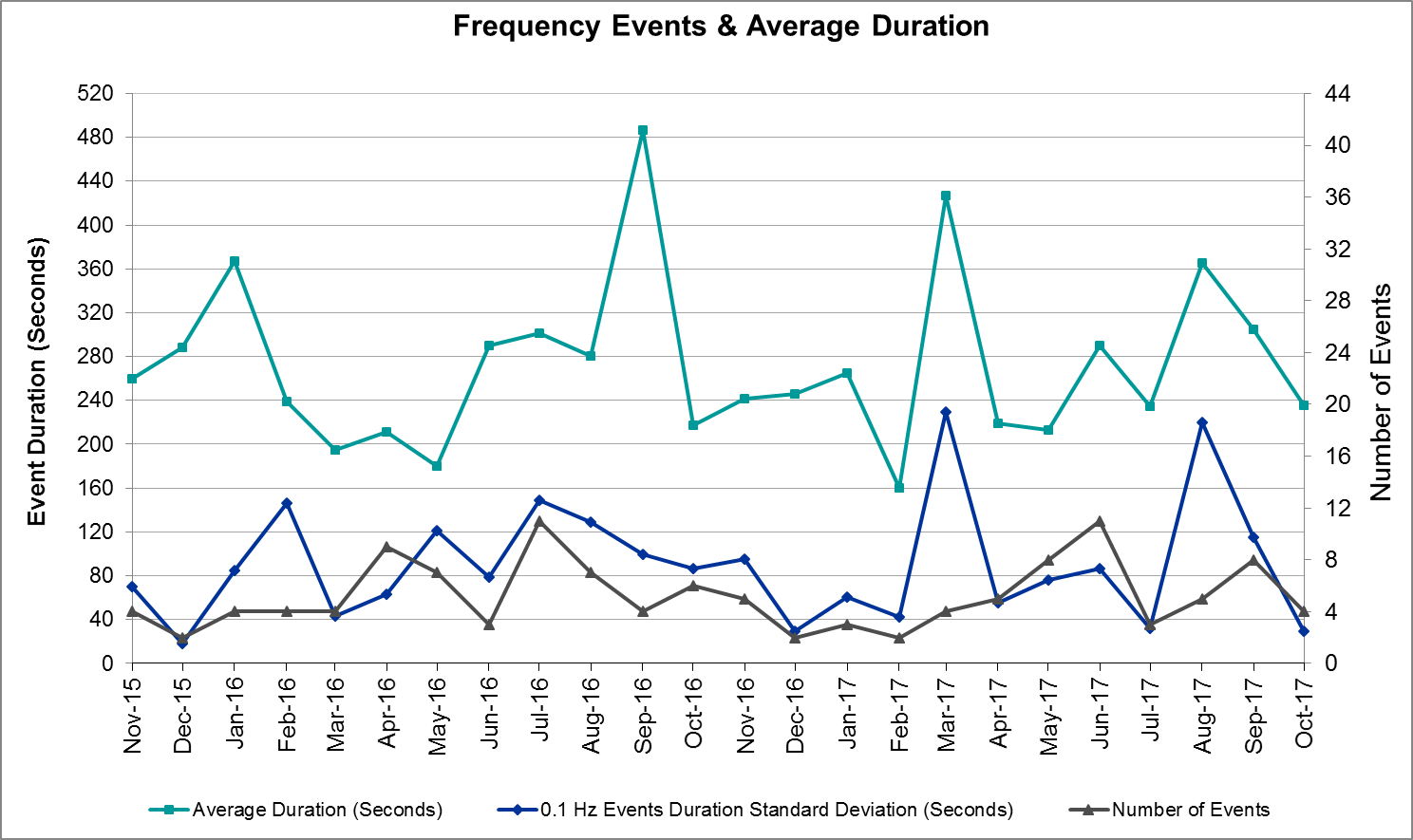 (Note: All data on this graph encompasses frequency event analysis based on BAL-001-TRE-1.)Responsive Reserve EventsThere were three events where Responsive Reserve MWs were released to SCED in October. The events highlighted in blue were related to frequency events reported in Section 2.1 above.Load Resource EventsNone.	Reliability Unit CommitmentERCOT reports on Reliability Unit Commitments (RUC) on a monthly basis. Commitments are reported grouped by operating day and weather zone. The total number of hours committed is the sum of the hours for all the units in the specified region. Additional information on RUC commitments can be found on the MIS secure site at Grid  Generation  Reliability Unit Commitment.There were no DRUC commitments in October.There were two HRUC commitments in October.Wind Generation as a Percent of Load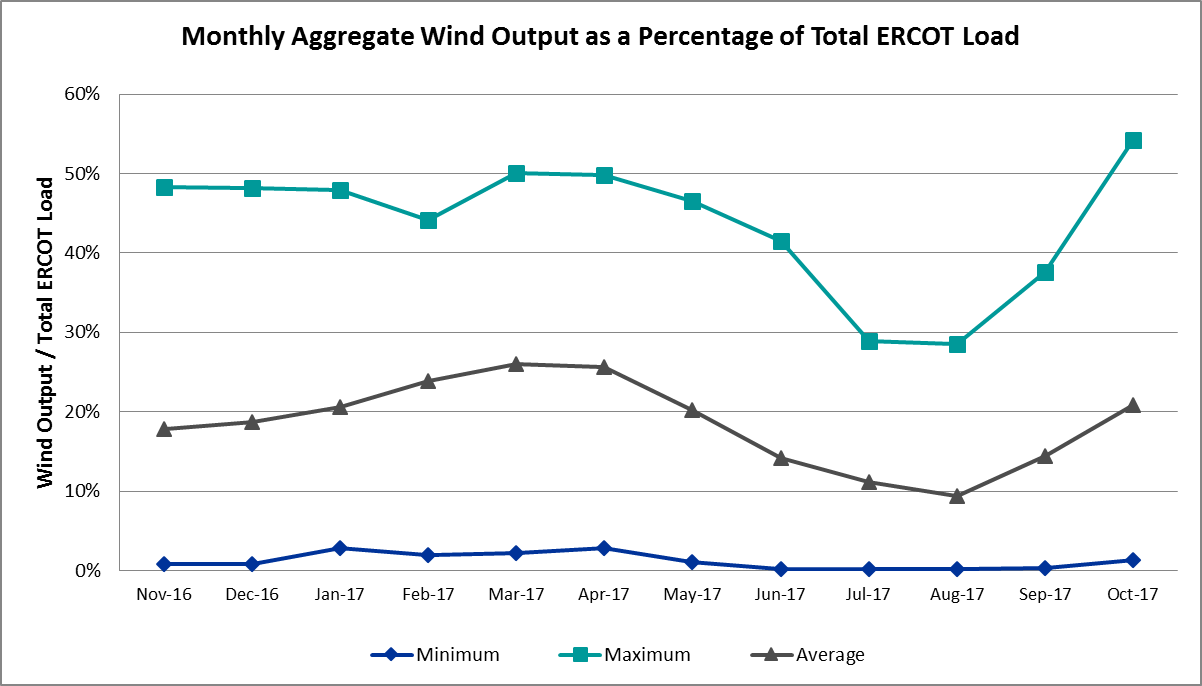 Congestion AnalysisThe number of congestion events experienced by the ERCOT system increased in October. There were thirty six instances over 31 days on the Generic Transmission Constraints (GTCs) in October.Notable Constraints for OctoberNodal protocol section 3.20 specifies that ERCOT shall identify transmission constraints that are active or binding three or more times within a calendar month. As part of this process, ERCOT reports congestion that meets this criterion to ROS. In addition ERCOT also highlights notable constraints that have an estimated congestion rent exceeding $1,000,000 for a calendar month. These constraints are detailed in the table below. Rows highlighted in blue indicate the congestion was affected by one or more outages. For a list of all constraints activated in SCED for the month of October, please see Appendix A at the end of this report.Generic Transmission Constraint CongestionThere were two days on the North-Houston GTC, two days on the Valley Import GTC, two days on the Zorillo-Ajo GTC, twenty nine days on the Panhandle GTC and one day on the North Edinburg-Lobo GTC in October. There was no activity on the remaining GTCs during the Month.Note: This is how many times a constraint has been activated to avoid exceeding a GTC limit, it does not imply an exceedance of the GTC occurred or that the GTC was binding.Manual Overrides for OctoberNone.Congestion Costs for Calendar Year 2017The following table represents the top twenty active constraints for the calendar year based on the estimated congestion rent attributed to the congestion. ERCOT updates this list on a monthly basis.System EventsERCOT Peak LoadThe unofficial ERCOT peak load for the month was 62,181 MW and occurred on October 9th during hour ending 17:00.Load Shed EventsNone.Stability EventsNone.Notable PMU EventsERCOT analyzes PMU data for any significant system disturbances that do not fall into the Frequency Events category reported in section 2.1. The results are summarized in this section once the analysis has been completed.There were no reportable events in October.DC Tie CurtailmentThere was one DC Tie curtailment in October. TRE/DOE Reportable EventsNone.New/Updated Constraint Management PlansMP_2017_12  that was developed to address congestion associated with the contingency SIH2PEC9 is no longer need it due to TNMP TO reported the new 138/69kV IHT1_LOSIDE transformer at IH 20 TNP (IH20) station is now in service. This plan has been deleted from the OPPLANS in EMS. New/Modified/Removed RASNone.New Procedures/Forms/Operating BulletinsERCOT has revised the following procedure manuals, effective October 30, 2017.Emergency ConditionsOCNsNone. AdvisoriesWatchesEmergency NoticesNone.Application PerformanceTSAT/VSAT Performance IssuesNone.Communication IssuesNone.Market System IssuesNone.Model UpdatesThe Downstream Production Change (DPC) process allows ERCOT to make changes in the on-line Network Operations Model without loading a completely new model.  The purpose of this process is to allow for reliable grid operations as system conditions change between designated Network Operations Model database loads.  The DPC process is limited in scope to just those items listed below, with equipment ratings updates being the most common.  ERCOT has seen a rise in the use of the DPC process to make on-line updates to the Network Operations Model in recent years, instead of through the standard Network Operations Model Change Request process.Static Line ratings (Interim Update)Dynamic Line ratings (non-Interim Update)Autotransformer ratings (non-Interim Update)Breaker and Switch Normal status (Interim Update)Contingency Definitions (Interim Update)RAP and RAS changes or additions (Interim Update)Net Dependable and Reactive Capability (NDCRC) values (Interim Update)Impedance Updates (non-Interim)Appendix A: Real-Time ConstraintsThe following is a complete list of constraints activated in SCED for the month of October.  Full contingency descriptions can be found in the Standard Contingencies List located on the MIS secure site at Grid  Generation  Reliability Unit Commitment.Date and TimeDelta FrequencyMax/Min FrequencyDuration of EventPMU DataPMU DataMW LossLoadWindInertiaDate and Time(Hz)(Hz)Duration of EventOscillation Mode (Hz)Damping RatioMW Loss(MW)% (GW-s)10/6/2017 11:160.09859.850:04:240.6211%831                  46,692 17%                      271,465 10/8/2017 5:000.06259.860:04:040.6711%692                  31,456 24%                      221,611 10/28/2017 5:410.07759.900:03:59No PMU Report CreatedNo PMU Report Created536                  31,857 13%                      203,928 10/29/2017 19:240.08259.880:03:140.8423%561                  35,530 15%                      189,716 Date and Time Released to SCEDDate and Time RecalledDuration of EventMaximum MWs ReleasedDate and Time Released to SCEDDate and Time RecalledDuration of EventMaximum MWs Released10/6/2017 11:16:4010/6/2017 11:20:090:03:24583.5210/8/2017 5:00:5710/8/2017 5:04:000:03:00507.5610/29/2017 19:24:1710/29/2017 19:27:060:02:44506.90Resource Location# of ResourcesOperating DayTotal # of Hours CommittedTotal MWhsReason For CommitmentNorth Central110/3/201782,635CongestionNorth Central110/4/201782,657CongestionContingency NameOverloaded Element# of Days Constraint ActiveCongestion RentTransmission ProjectContingency NameOverloaded Element# of Days Constraint ActiveCongestion RentTransmission ProjectJewet-Sng 345kVBtu_Jack_Creek - Twin Oak Switch 345kV15$36,779,486.93Houston Import Project (4458)BasecasePNHNDL GTC29$30,491,746.65South Plains RPG Proposal & Panhandle Loop (5180, 5208)Victoria-V_Dupsw 138kVFormosa - Lolita 138kV8$7,332,846.48HCKSW-ALLNC&RNKSW 345kVBlue Mound - Wagley Robertson 138kV10$6,095,157.69Saginaw 345/138 kV auto (6273)CENTER to PH ROBINSON LIN AExxon - Lynch 138kV1$4,416,430.94CENTER to PH ROBINSON LIN AChannelview - Lynch 138kV8$3,651,251.54COLETO CREEK to VICTORIA LIN 1Coleto Creek - Victoria 138kV4$3,091,685.96Meadow to Oasis 345 KVIntermediate - Southwyck 138kV1$2,850,906.92Asphalt Mines to Blewett (3)Hamilton Road - Maverick 138kV18$1,328,349.82Brackettville to Escondido (5206)HCKSW-ALLNC&RNKSW 345kVWagley Robertson - Summerfield 138kV1$1,168,271.78Saginaw 345/138 kV auto (6273)Rns-Rtw & Sng-Tb 345kvSingleton - Zenith 345kV6$1,118,198.93Houston Import Project (4458)Rns-Rtw & Sng-Tb 345kvSingleton - Zenith 345kV8$1,109,437.80Houston Import Project (4458)Elmcreek-Sanmigl 345kVPawnee Switching Station - Calaveras 345kV1$1,084,408.34BasecaseVALIMP GTC2$1,006,508.71Alazan to Barney Davis (2)13Rodd Field - Holly 138kV6$948,506.79COLETO CREEK to VICTORIA LIN 1Coleto Creek - Victoria 138kV10$879,834.22COLETO CREEK GEN COLETOG1Blessing - Lolita 138kV10$500,948.40Alazan to Barney Davis (2)13Barney Davis - Rodd Field 138kV3$433,637.23Wirtz-Burnet&Starck 138kVGranite Mountain - Marble Falls 138kV13$402,889.97SNDSW-AUSTRO 345kVHoward Lane Tap - Howard Lane Aen 138kV13$401,327.29Howard Lane to Wells Branch Transmission Line Upgrade (5945)Victoria-V_Dupsw 138kVGreenlake - Weaver Road 69kV5$393,639.29Re Roserock Solar Plant to FBarrilla - Fort Stockton Switch 69kV4$368,759.79Far West Texas ProjectDl-Wap02 & Hoc-Wap05H O Clarke - Karsten 69kV3$353,927.44CITGO N OAK PARK to HIWAY 9 LIN 1Morris Street - Nueces Bay 138kV4$309,592.84Elmcreek-Sanmigl 345kVBlessing - Lolita 138kV6$251,219.37MCELMURRAY TAP SWITCHYARD to BUTMAEskota Switch - Trent 69kV15$226,485.80Eskota 69 kV line: Rebuild 69 kV line (6042)SNDSW-AUSTRO 345kVGilleland - Mcneil Lcra 138kV3$185,365.36BasecasePig Creek - Solstice 138kV9$169,849.75Solstice to Permian Basin: Rebuild 138 kV line (5257,5259)WOODWARD 1 TAP to WOODWARD 1 LIN 1Airport Tnp - 16th Street Tnp 138kV7$141,217.96Far West Texas ProjectMeadow to Ph Robinson 345 KVSeminole Tnp - Friendswood Tnp 138kV5$128,555.32Rebuild Magnolia - Seminole 138 kV line (4010)FORT STOCKTON PLANT TRX 69T1 138/6Pig Creek - Solstice 138kV10$116,170.28Solstice to Permian Basin: Rebuild 138 kV line (5257,5259)MERCERS GAP SW to COMANCHE SWITCHHolder 138/69kV3$114,986.98B_Davis-Airline AEP 138kVNaval Base 138/69kV3$110,983.75FRIEND RANCH to SONORA LIN 1Sonora 138/69kV6$109,486.58Marion-Cleasp&Zorn 345kVHenne - Zorn 138kV5$92,247.67ASPERMONT AEP to PAINT CREEK LIN 1Aspermont Aep 138/69kV8$88,847.92FORT STOCKTON PLANT TRX 69T1 138/6Solstice - Pig Creek Tap 138kV3$87,416.19Solstice to Permian Basin: Rebuild 138 kV line (5257,5259)Bronco to ALPINE REA LIN 1Alpine - Paisano 69kV13$74,723.10Coleto Creek to Lon Hill 345Warburton Road Switching Station - Victoria 138kV5$70,510.26ROCK ISLAND to GLIDDEN LCRA LIN 1Glidden Lcra 138/69kV5$70,229.45BLESSING TRX 1382 345/138Sargent Sub - Franklins Camp Sub 69kV5$63,017.59Prssw-Vlses&Vlyso 138kVBrookstone Tap - Bonham Lake Poi 138kV3$57,643.71ENNIS CREEK SWITCH TRX FMR1 138/69Morgan Creek Ses - Sun Switch 138kV5$52,270.60Fergus-Granmo&Wirtz-Starck 138kVFlat Rock Lcra - Wirtz 138kV3$51,209.88Entpr-Trses & Mlses-Scses 34Herty North Switch - Nacogdoches Se 138kV4$47,267.08Colorado to Sheridan (2)138/Glidden Lcra 138/69kV4$26,839.90BRACKETTVILLE to HAMILTON ROAD LINHamilton Road - Maverick 138kV8$26,746.56Brackettville to Escondido (5206)LAQUINTA to LOBO LIN 1Bruni Sub 138/69kV5$22,966.18JARDIN to DILLEY SWITCH AEP LIN 1Dilley Switch Aep - Cotulla Sub 69kV4$20,592.96Rebuild Dilley to Cotulla (5222)WOODWARD 1 TAP to WOODWARD 1 LIN 1Woodward 2 - Rio Pecos 138kV6$13,876.99Far West Texas ProjectMeadow to Oasis 345 KVPolk - Midtown 138kV3$10,529.94Elmcreek-Stp 345kvBlessing - Lolita 138kV3$9,214.95KLEBERG AEP to LOYOLA SUB LIN 1Loyola Sub 138/69kV3$6,901.93ENNIS WEST SWITCH to WAXAHACHIE PUTrumbull - Ennis Switch 138kV3$5,536.19SOUTH LANE CITY to LANE CITY LIN 1Sargent Sub - Franklins Camp Sub 69kV3$3,683.04BasecaseWkn_Bkr - Ena Snyder Wind 69kV3$1,700.30Asphalt Mines to Blewett (3)Eagle Hydro Tap - Escondido 138kV3$1,690.80Bighil-Kendal 345kVRocksprings - Friess Ranch 69kV6$1,301.06ContingencyBinding Element# of 5-min SCED IntervalsEstimated Congestion RentTransmission ProjectBasecasePNHNDL GTC27,859104,594,832.75South Plains RPG Proposal & Panhandle Loop (5180, 5208)HCKSW-ALLNC&RNKSW 345kVBlue Mound - Wagley Robertson 138kV10,42273,403,975.05Saginaw 345/138 kV auto (6273)Rns-Rtw & Sng-Tb 345kvSingleton - Zenith 345kV17,99265,817,213.99Houston Import Project (4458)Jewet-Sng 345kVBtu_Jack_Creek - Twin Oak Switch 345kV19,19260,476,241.65Houston Import Project (4458)Rns-Rtw & Sng-Tb 345kvSingleton - Zenith 345kV9,53833,061,259.86Houston Import Project (4458)NORTH PHARR to POLK AVENUE LIN 1North Mcallen - West Mcallen 138kV2,54132,283,806.21Pharr 138 kV Loop (4493)White_Pt-Mccampbe&Hecker 138Whitepoint - Rincon 138kV1,35224,325,582.27Melon Creek: Build new (2979)CRLNW-LWSSW 345kVCarrollton Northwest - Lakepointe Tnp 138kV6,30023,917,330.89Upgrade existing NW Carrollton - LakePointe 138 kV Line (5488)HCKSW-ALLNC&RNKSW 345kVWagley Robertson - Summerfield 138kV1,48221,954,071.94Saginaw 345/138 kV auto (6273)Victoria-V_Dupsw 138kVFormosa - Lolita 138kV2,49418,630,462.92NORTH PHARR to PHARR Magic ValleyNorth Mcallen - West Mcallen 138kV70315,031,152.13Pharr 138 kV Loop (4493)Hecker_White_Pt 138kvWhitepoint - Rincon 138kV1,44714,822,421.12Melon Creek: Build new (2979)Nedin-Mv_Wedn4&Mv_Palm4 138kAzteca Sub - Se Edinburg 138kV1,67513,608,219.01Jewet-Sng 345kVGibbons Creek - Twin Oak Switch 345kV30610,861,578.84Houston Import Project (4458)Jewet-Sng 345kVGibbons Creek - Singleton 345kV1,61010,791,453.58Houston Import Project (4458)White_Pt-Hecker&I_Dupsw 138kWhitepoint - Rincon 138kV7619,477,211.29Melon Creek: Build new (2979)NORTH EDINBURG TRX 1382 345/138North Edinburg 345/1kV4348,304,991.43Stewart Road:  Construct 345 kV cut-in (5604)Elmcreek-Sanmigl 345kVPawnee Switching Station - Calaveras 345kV5317,657,659.04Jewet-Sng 345kVSingleton - Gibbons Creek 345kV2,8877,620,579.90Houston Import Project (4458)Re Roserock Solar Plant to FBarrilla - Fort Stockton Switch 69kV1,8626,943,786.65Far West Texas ProjectDate Curtailing Period# of Curtailments (Tags)Curtailment ReasonDate Curtailing Period# of Curtailments (Tags)Curtailment Reason10/8/2017HE161Transmission WatchProcedure TitlePOBDC Tie Desk813Real Time Desk814Resource Desk815Shift Supervisor Desk816Transmission and Security Desk817Date and TimeDescription10/7/17 16:33Advisory issued due to Physical Responsive Capability being below 3000 MW.Date and TimeDescription10/8/17 15:50ERCOT is issuing a Transmission Watch for the Railroad DC Tie due to transfer capability. This may result in the curtailment of DC-Tie imports and exports to CENACE.Transmission OperatorNumber of DPCsONCOR5ERCOT4AEP2CENTERPOINT1ContingencyConstrained ElementFrom StationTo Station# of Days Constraint ActiveBASE CASEPNHNDLn/an/a29SBRAUVA8HAMILT_MAVERI1_1HAMILTONMAVERICK18DJEWSNG5JK_TOKSW_1TOKSWJK_CK15SMCEABS86585__AESKSWTRNT15SMCEABS86585__ATRNTESKSW15SCOCBAR9ALPINE_PAIS1_1ALPINEPAIS13DAUSSND5HWRDLN_1HWRDTPHWRDLN13SCOCBAR9ALPINE_PAIS1_1PAISALPINE13DWIRSTA8342T195_1GRANMOMARBFA13DHCKRNK56270__CBLMNDWGROB10UCOLCOL1BLESSI_LOLITA1_1BLESSINGLOLITA10XFTS89PIGCRE_SOLSTI1_1SOLSTICEPIGCREEK10XFTS89PIGCRE_SOLSTI1_1PIGCREEKSOLSTICE10DHCKRNK56270__CWGROBBLMND10SVICCO28COLETO_VICTOR2_1COLETOVICTORIA10BASE CASEPIGCRE_SOLSTI1_1SOLSTICEPIGCREEK9SASPPAI8ASPM_69T1ASPMASPM8SPHRCTR5CV_LH_03_ALHCV8DRNS_TB5SNGZEN98_ASNGZEN8DVICV_D8FORMOS_LOLITA1_1LOLITAFORMOSA8SBRAHAM8HAMILT_MAVERI1_1HAMILTONMAVERICK8SWOORI38TNAF_TNFS_116TH_STTNAF7SWOORI38TNAF_TNFS_1TNAF16TH_ST7SALAN_28HOLLY4_RODD_F1_1HOLLY4RODD_FLD6DELMSAN5BLESSI_LOLITA1_1BLESSINGLOLITA6DBIGKEN5FRIR_ROCKSP1_1FRIRROCKSPRS6SWOORI38RIOPEC_WOODW21_1WOODWRD2RIOPECOS6SWOORI38RIOPEC_WOODW21_1RIOPECOSWOODWRD26DRNS_TB5SNGZEN99_ASNGZEN6SALAN_28HOLLY4_RODD_F1_1RODD_FLDHOLLY46SSONFRI8SONR_69-1SONRSONR6DFERSTA8BURNET_AT3BURNETBURNET6DSNG_TB5SNGZEN98_ASNGZEN6SCOLLON5VICTO_WARBU_1A_1VICTORIAWARBURTN5DMARZOR589T204_1ZORNHENNE5SLAQLOB8BRUNI_69_1BRUNIBRUNI5SMDOPHR5G138_10C_1FRDSWOODSEMINOLE5DVICV_D8GREENL_WEAVER1_1WEAVERRDGREENLK5DSNG_TB5SNGZEN99_ASNGZEN5SROCGL28GLIDDE_AT2GLIDDEGLIDDE5SKNADM286474__ASUNSWMGSES5XBLE58SAR_FRAN_1FRANKCSARGNTS5DENTSCS51170__ANCDSEHNRSW4SWCSBOO8BARL_FTSW1_1FTSWBARL4SVICCOL8COLETO_VICTOR1_1COLETOVICTORIA4SROCGL18GLIDDE_AT2GLIDDEGLIDDE4SHIWCIT8MORRIS_NUECES1_1NUECES_BMORRIS4SJARDIL8DIL_COTU_1DILLEYSWCOTULAS4SMGIENW8921__DENSSWTRU3SZEPCMN8HLD_FMR1HLDHLD3DELMTEX5BLESSI_LOLITA1_1BLESSINGLOLITA3DDL_HOC8HOCKR_53_AKRHOC3SMDOOAS5PK_MID90_AMIDPK3DAUSSND5211T147_1GILLCRMCNEIL_3SALAN_28B_DAVI_RODD_F1_1B_DAVISRODD_FLD3SBRAUVA8EAGLHY_ESCOND1_1EAGLHYTPESCONDID3SKLELOY8LOYOLA_69_1LOYOLALOYOLA3SLCLAN8SAR_FRAN_1FRANKCSARGNTS3DFERSTA838T365_1WIRTZFLATRO3XFTS89PIGTAP_SOLSTI1_1SOLSTICEPIGTAP3BASE CASESNYDER_WKN_BK1_1ENASWKN_BKR3XHHG58HHGT_T2HHHGTHHGT3DPRSVLY51530__CBRTNTBLPOI3DB_DPHA8NAVALBAS_NBA1NAVALBASNAVALBAS3XACS58IH20_IHT1IH20IH202XN_S58N_SHARPE_PS3N_SHARPEN_SHARPE2SN_SLON5N_SHARPE_PS3N_SHARPEN_SHARPE2SSPUASP8ROTN_WOLFGA1_1WOLFGANGROTN2DMLSENT5ELKTN_MR3LELKTNELKTN2BASE CASELGD_SANTIA1_1LGDSANTIAGO2DCRLLSW5589_C_1LWSVSCRLNW2DMTSCOS56474__ASUNSWMGSES2SMDOOAS5BCVPSA03_APSABCV2DLONWAR5LONHILL_PAWNEE_1PAWNEELON_HILL2SSCUSU28ASPM_CONA1_1ASPMCONA2SRNGMO29BOW_FMR1BOWBOW2BASE CASETUNACR_SIRIUS_1SIRIUSTUNACR2BASE CASEZO_AJOn/an/a2SCLETE25IH20_IHT1IH20IH202DODEMDS5MDSSW_MR1LMDSSWMDSSW2BASE CASEN_TO_Hn/an/a2DELMSAN5PAWNEE_SPRUCE_1PAWNEECALAVERS2SNORODE5PIGCRE_SOLSTI1_1SOLSTICEPIGCREEK2UCOLCOL1SAR_FRAN_1FRANKCSARGNTS2BASE CASEVALIMPn/an/a2DWTRTRC51750__BSGOVLKLBTP2SLCSTH25505__ATHSESSAMSW2DBIGKEN5SONR_69-1SONRSONR2SWIRFE28342T195_1GRANMOMARBFA2DFERGRA8654T654_1WIRTZSTARCK2DGREBOW56560__BMRKLYRICSW2SRDODES8940__CENWSWWXHCH2DWIRGRA8BURNET_AT3BURNETBURNET2SMDSODE5MDSSW_MR1LMDSSWMDSSW2DELMSAN5PAWNEE_SPRUCE_1CALAVERSPAWNEE2DMCARIO8PIGCRE_SOLSTI1_1SOLSTICEPIGCREEK2SMNHODE8PIGTAP_SOLSTI1_1SOLSTICEPIGTAP2DBBSJEW5920__EMTFSWTLC2DENTSCS5ELKTN_MR3LELKTNELKTN2SMCEABS8MKLT_TRNT1_1TRNTMKLT2BASE CASENWF_NOTSW_1NWFNOTSW2SWIRFER8342T195_1GRANMOMARBFA1SMCEABS86780__AESKSWLONGWRTH1SODLBRA8EAGLHY_ESCOND1_1EAGLHYTPESCONDID1SCITNE28GARZA_69A1GARZAGARZA1SCOLLON5HAISLE_LON_HI1_1LON_HILLHAISLEY1SNICBLU8HARI_MILES1_1MILESHARI1SHSAPB38IH20_IHT1IH20IH201XFTS89M_69_J1_1IH20PECOS1SBOSWHT8OLKW_BOS_1BOSQUESWLKWHITNY1DELMSAN5POT_OAKS_1OAKS9POTEETS1DFORELK51400__GLWSNRBSPTP1DBBSRCH52050__CCRSCNRICES1DMCSCDH83160__ACDCSWOKCLS1DBBSRCH5920__EMTFSWTLC1SDUKNE28ADERHO_ELSA1_1ADERHOLDELSA1SN_SLON5AIRLIN_CABANI1_1AIRLINECABANISS1SSONFRI8ATSO_SONR1_1ATSOSONR1DCBYQNM8CBYDKR83_ACBYDKR1DHOCGV89GN_TC_37_ATCGN1SMDOOAS5IR_SO_05_AIRSO1SAJORI25N_SHARPE_PS3N_SHARPEN_SHARPE1SHSAPB38PBSES_MR1LPBSESPBSES1DTOKJK_5RBS_HRN_1RBSHRN1DELMTEX5SAR_FRAN_1FRANKCSARGNTS1DWIRSTA8223T180_1LAKEWYMARSFO1DTRSRCH5228__ALEGNAVARRO1DNAVLEG560__ABBSESNAVARRO1SLEGNA35920__EMTFSWTLC1DBBSRCH5925__ATRSESMTFSW1DJACALV8BOW_FMR1BOWBOW1SPHRCTR5EXNLH_03_AEXNLH1SSONFRI8FDR_OZNC_1FRIEND_ROZNC1SN_SLON5HOLLY4_RODD_F1_1RODD_FLDHOLLY41SKINKLE8LOYOLA_69_1LOYOLALOYOLA1SN_SAJO5LOYOLA_69_1LOYOLALOYOLA1BASE CASENE_LOBn/an/a1SNORODE5PIGTAP_SOLSTI1_1SOLSTICEPIGTAP1DSAMTHS5228__ALEGNAVARRO1DFERCOR8342T195_1GRANMOMARBFA1DMARPA_838T365_1WIRTZFLATRO1SMDOOAS5AE_LV_04_AAELV1SCOLPAW5COLETO_KENEDS1_1COLETOKENEDSW1SMDOOAS5GT_MID90_AGTMID1XN_S58HOLLY4_RODD_F1_1RODD_FLDHOLLY41XNED258NEDIN_138HNEDINNEDIN1DNEDPAL8NEDIN_N_MCAL1_1NEDINN_MCALLN1SBOSELM51030__BBOSQUESWRGH1DRNS_TB5155T217_1BELLSOPT1XHUT58211T147_1GILLCRMCNEIL_1DFERSTA8318T313_1WIRTZJOHNCI1DHCKRNK56271__CWGROBSUMRFELD1SHOLWES8ARCADI_SOUTH_1_1ARCADIASOUTH_SI1SNICBLU8HARI_MILES1_1HARIMILES1DTOKJK_5HRN_DANS_1HRNDANSBY1BASE CASEM_69_J1_1IH20PECOS1DFORELK5SGVSW_MR2HSGVSWSGVSW1SALAN_28AIRLIN_CABANI1_1AIRLINECABANISS1XPH3R58DIBMNT21_ADIBMNT1SWCSBOO8FTST_69T1FTSTFTST1SPAWLON5RAY_ALOE_1RAYBURNALOES1DTHSLCS5290__ALCSESTHSES1SSPUMW18ASPM_CONA1_1ASPMCONA1DLONWAR5BONIVI_RINCON1_1RINCONBONIVIEW1SOAKNIC8CONCHO_VRBS1_1CONCHOVRBS1XN_S58HOLLY4_RODD_F1_1HOLLY4RODD_FLD1SN_SLON5LOYOLA_69_1LOYOLALOYOLA1DCALBEC8N3_U2_1CALAVERSBRAUNIG1XWHT58WHTNY_MR2LWHTNYWHTNY1DMCSCDH83130__BINDSTCMPST1DFER_WI849T191_1FERGUSHORSBA1SBBSNA5560__ABBSESNAVARRO1SPHRCTR5AZ_QNM85_AQNMAZ1DWO5_EU8GT_MID90_AGTMID1DLONWAR5REFUG_VICTO_1C_1VICTORIAOCONNOR1